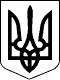 УКРАЇНАЖИТОМИРСЬКА ОБЛАСТЬНОВОГРАД-ВОЛИНСЬКА МІСЬКА РАДАМІСЬКИЙ ГОЛОВАРОЗПОРЯДЖЕННЯвід 29.07.2021  № 193(о) Про внесення змін у план заходів з  відзначення Дня Державного Прапора України та  30-ї річниці Незалежності України  в Новоград-Волинській міській територіальній громаді     Керуючись  пунктами 7, 19, 20 частини четвертої статті 42 Закону України «Про місцеве     самоврядування   в Україні», Указом Президента України №459/2020 від 21.10.2020 «Про відзначення 30-ї річниці незалежності України»,  розпорядженням голови Житомирської обласної державної адміністрації від 13.11.2020 № 611  «Про відзначення у 2021 році Дня Державного Прапора України та 30-ї річниці незалежності України», постановою Кабінету Міністрів України від 20.05.2020 № 392 « Про встановлення карантину з метою запобігання поширенню на території України гострої респіраторної хвороби COVID-19, спричиненої коронавірусом SARS-CoV-2»  та з метою гідного вшанування в міській територіальній громаді знаменної  події у багатовіковій історії національного державотворення, утвердження у  громадян патріотизму і  гордості за  свою  державу, звитяги українського  народу у  боротьбі за  волю,  незалежність та  територіальну цілісність:1. Внести зміни у план заходів з  відзначення Дня Державного Прапора України та  30-ї річниці Незалежності України  в Новоград-Волинській міській територіальній громаді затверджений розпорядженням міського голови від 18.01.2021 №14(о)  та викласти його в новій редакції (додається).2. Відповідальність за дотриманням усіх протиепідемічних заходів щодо протидії поширенню коронавірусної хвороби (COVID-19) покласти на організаторів заходів.3. Контроль за  виконанням цього  розпорядження  покласти на заступників міського голови Борис Н.П., Гудзь І.Л., Якубова В.О., та керуючого справами виконавчого комітету міської ради Долю О.П..Додатокдо розпорядження міського головивід  18.01.2021  №14(о)(у редакції розпорядження міського головивід 29.07.2021  №193(о))ПЛАНзаходів з  відзначення Дня Державного Прапора України та  30-ї річниці Незалежності України  в Новоград-Волинській міській територіальній громадіКеруючий справами виконавчого                                                                       комітету міської  ради                                                                                       О.П. Доля№Назва заходуДата проведенняМісце проведенняВідповідальні1Інформаційно-просвітницькі заходи: арт-фестиваль «Україна єднає серця», фестиваль «Моя квітуча Україна», шкільний концерт «З Україною в серці», фестиваль національних культур «Етнофест», флешмоби: «Ми-незалежні», «Веселкова  моя  Україна», фестиваль «Ти гордість наша Україно», квестиПротягом 2021Заклади загальної середньої освіти міської територіальної громадиУправління освіти і  науки  міської  ради2Міський фестиваль обдарованості «Сузір’я талантів»Квітень 2021Заклади загальної середньої освіти міської територіальної громадиУправління освіти і  науки  міської  ради3Арт-проєкт «Україна-це ми» (створення патріотичних муралів)Травень 2021Ліцей №4Управління освіти і  науки  міської  ради4Літературно-музичний вечір  «Я тобою,Україно, живу»Серпень 2021Центральна міська бібліотека імені Юрія КовальськогоУправління культури і  туризму міської ради5Тематичні віртуальні екскурсії по музеюСерпень 2021Заклади загальної середньої освіти  міської територіальної громадиУправління освіти і науки  міської  ради6Туристичний напівмарафон14.08.202112.00Територія містаУправління культури і туризму міської ради7Виставка огляд            «Україна свята, нездолання і сильна»  16.08.2021Протягом дняБібліотека-філія № 3Управління культури і  туризму міської ради8Виставка-презентація «Любіть Україну, вона в нас єдина»                                                                                                              17.08.2021Протягом дняБібліотека-філія №1Управління культури і  туризму міської ради9Соціально-виховний захід для прийомних сімей та дитячих будинків сімейного типу «Незалежна і єдина рідна Україна»17.08.202114:00Міський центрсоціальних службМіський центр соціальних служб10Зустріч з умовно-засудженими особами, які перебувають на обліку ДУ «Центр пробації» та центру соціальних служб. Інформаційно-пізнавальна бесіда «Україна єдина»18.08.202111:00Міський центрсоціальних службМіський центр соціальних служб11Проведення Хакатону для представників бізнесу та молоді (за участі команд вищих навчальних закладів)18.08.21 - 22.08.2021ЗОШ № 5Відділи  міської  ради:економічного аналізу та підприємницької діяльності,підтримки громадських ініціатив та енергоефективності12Історичний етюд  «Золотий серпень України» 20.08.202111:00Бібліотека-філія №4Управління культури і  туризму міської ради13Літературний вечір «Я тобою, Україно живу»20.08.202114:00Центральна бібліотека імені Юрія КовальськогоУправління культури і  туризму міської ради, міська бібліотека14Відео презентація «Казка про символи»21.08.202111:00Центральна дитяча бібліотека імені Олени ПчілкиУправління культури і  туризму міської ради15Відео привітання «Уже ніхто не знищить Україну – в тобі, в мені, у кожному із нас!» 20.08.2021Протягом дняЦентральна дитяча бібліотека імені Олени ПчілкиУправління культури і  туризму міської ради16Виставка-хронологія «Україна: історія і сьогодення»20.08.2021Протягом дняЦентральна бібліотека імені Юрія КовальськогоУправління культури і  туризму міської ради17Виставка-роздум «Україна є, Україна буде!  У вишневім цвіті, найдорожча в світі»20.08.2021Протягом дняБібілотека-філія                № 2, 3,6,7,8,9,10Управління культури і  туризму міської ради18Конкурс малюнку на асфальті «Моя Батьківщина – незалежна України»20.08.202114:00Територія біля ССД по вул.ЗамковійСлужба у справах дітей міської ради19Майстер-клас за участі дітей-сиріт, дітей,  позбавлених батьківського піклування та СЖО «З квітів-символів країни, разом плетемо вінок України »20.08.202114:00Парк Слави, вул.ЗамковаСлужба у справах дітей міської ради, Міський центр соціальних служб20Відеопривітання дітей з Днем Незалежності України20.08.2021Протягом дняЕлектронні ЗМІ, мережа фейсбук, офіційний сайт міської радиСлужба у справах дітей міської ради21Музично-поетична зустріч відвідувачів відділення денного перебування «З днем народження, країно!»20.08.202114:00Територіальний центр соціального обслуговування (надання соціальних послуг)Територіальний центр соціального обслуговування (надання соціальних послуг)22Майстер-клас по виготовленню прапору України 20.08.2021р.20.08.202115:00Територіальний центр соціального обслуговування (надання соціальних послуг)Територіальний центр соціального обслуговування (надання соціальних послуг)23Відео проект «2 «Народжені в Україні»21.08.2021Протягом дняПП Студія «Калина»Управліннякультури і туризму міської ради, відділ інформації та зв’язків з громадськістю міської ради , міська  бібліотека24Трансляція тематичних відеороликів на місцевому телебаченні «Хай в серці кожної дитини живе любов до України»23-29.08.2021Протягом тижняТРК «Калина»Управління освіти і науки  міської  ради25Проект «Відродження нації. Новоград-Волинський»серпень 2021Громадсько-політична газета «Лесин край», сайт Новоград.Сity https://novograd.city/Офіційний сайт Новоград-Волинської міської ради https://info.nvrada.gov.ua/ukОфіційна сторінка міської ради у ФейсбукГромадсько-політична газета «Лесин край»Новоград-Волинський краєзнавчий музейВідділ інформації та зв’язків з громадськістю26Фотопроект «30 років Незалежності України у 30-ти фото»серпень 2021Громадсько-політична газета «Лесин край», сайт Новоград.Сity https://novograd.city/Офіційний сайт Новоград-Волинської міської ради https://info.nvrada.gov.ua/ukОфіційна сторінка міської ради у Фейсбук,ТРК «Студія «Калина»Громадсько-політична газета «Лесин край»Новоград-Волинський краєзнавчий музейВідділ інформації та зв’язків з громадськістю міської ради27Синьо-жовтий флешмоб до Дня Державного Прапора Українисерпень 2021Соціальна мережа ФейсбукТРК «Студія «Калина»Відділ інформації та зв’язків з громадськістю міської ради28Відкритий мікрофон «Роздуми про Незалежність»серпень 2021ТРК «Студія «Калина»Відділ інформації та зв’язків з громадськістю міської ради29Виставка архівних матеріалів серпень 2021Будинок рад, вул. Шевченка,16Архівний сектор міської ради30Історичний екскурс                      «Моя земля – незалежна Україна»20.08 .2021      12.00Бібліотека - філія № 3Управління культури і туризму міської ради31Футбольний матч до 30-ї річниці Незалежності України між командами «Звягель» - «Іршанськ»21.08.202116:00Міський стадіон «Авангард»Управління у справах сім’ї, молоді, фізичної культури та спорту міської ради32Тематична екскурсія "Родина Косачів в контексті державності України"21.08.2021Протягом дняМузей родини КосачівУправління культури і туризму міської ради, 33Історична година  «Незалежна Україна – обличчя нової епохи»21.08.2021    11.30Бібліотека - філія № 10(с. Борисівка)Бібліотека - філія № 9(с. Дідовичі)Управління культури і туризму міської ради34Патріотичний квест          «Незалежність  у тобі»21.08.202112.00Бібліотека-філія № 8(с. Великий Молодьків)Бібліотека-філія № 2Управління культури і туризму міської ради35Тематична екскурсія "Родина Косачів в контексті державності України"21.08.2021Протягом днямузей родини КосачівУправління культури і туризму міської ради, 36Всеукраїнський музичний фестиваль «Lesia Grand Fest»21.08.202123.08.2021Територія солдатського пляжуГО «Фундація Широкопояс», управління житлово-комунального господарства та екології міської ради37Перегляд літератури                     «Мій сонячний дім – моя Україна»22.08.202116.00Бібліотека-філія № 5Управління культури і туризму міської ради38Кубок Незалежності з боксу22.08.202116:00Міський стадіон «Авангард»Управління у справах сім’ї, молоді, фізичної культури та спорту міської ради39Офіційна церемонія урочистого підняття Державного Прапора України 23.08.20219:00Площа Лесі УкраїнкиУправління культури і  туризму міської ради, відділ інформації та зв’язків з громадськістю міської ради40Щорічний кубок незалежності з пляжного волейболу23.08. 20219:00ЗОШ № 6Управління у справах сім’ї, молоді, фізичної культури та спорту міської ради41Читання просто неба «Я люблю Україну свою»23.08.202112:00Площа Лесі УкраїнкиУправління культури і  туризму міської ради42Зустріч з дітьми-сиротами, дітьми позбавленими батьківського піклування, які виховуються в прийомних сім’ях та дитячому будинку сімейного типу в рамках національно-патріотичного виховання до Дня Державного Прапора України та 30-ї річниці незалежності України.23.08.202111:00Міський центр соціальних службМіський центр соціальних служб43Вікторина «Незалежна, єдина, рідна ненька Україна»23.08.202111.00Бібліотека-філія № 1Управління культури і туризму міської ради44Тематична лекція-бесіда «В небі над країною стяг наш жовто-синій майорить, іскриться»23.08.202114:00Територіальний центр соціального обслуговування (надання соціальних послуг)Територіальний центр соціального обслуговування (надання соціальних послуг)45Трансляція тематичних відеороликів на місцевому телебаченні «Хай в серці кожної дитини живе любов до України»23-29.08.2021Протягом тижняТРК «Калина»Управління освіти і науки  міської  ради, відділ інформації та зв’язків з громадськістю міської ради46Виставка художніх робіт учнів Школи мистецтв для військовослужбовців  «Місто, яке ви захищаєте» 23-24.08.2021Школа мистецтвУправління культури і туризму міської ради 47Телемарафон   відео привітань                      «Є найсвятіше слово на землі, одне високе  – Україна»  23.08.-24.08.2021Протягом дняПП Студія «Калина»Управління культури і туризму міської ради, відділ інформації та зв’язків з громадськістю міської ради, міська центральна бібліотека48Відео-круїз «Мандруємо Україною»24.08.2021Протягом дняОфіційна сторінка у мережі FacebookУправління освіти і науки  міської  ради49Виставка «Незалежна і єдина будь навіки, Україно!»24.08.202111:00 -15:00Міський парк культури та відпочинкуУправління освіти і науки  міської  ради50Тематична екскурсія до муралу Ліцею №4 «Україна – це ми!»24.08.2021Протягом дняЛіцей №4Управління освіти і науки  міської  ради51Репортаж дитячими вустами «Є така країна – Україна»24.08.2021Протягом дняОфіційна сторінка у мережі FacebookУправління освіти і науки  міської  ради52Туристична екскурсія «Незалежна Україна – незалежна Звягельська земля»24.08.2021, протягом дняЦентральні вулиці містаУправління культури і туризму міської ради, туристичний центр53Божественна літургія та молебень за Україну24.08.20218:00Храми  містаНастоятелі релігійних  установ(за згодою), управління культури і туризму міської ради54Покладання квітів до пам’ятників, пам’ятних знаків борцям за незалежність, загиблим, учасникам АТО/ООС, Революції Гідності24.08.20219:00Територія громадиКерівництво міста, депутати міської ради, управління культури і туризму міської ради, відділ інформації та зв’язків з громадськістю міської ради55Святкова сесія міської ради24.08.202110:00Велика зала Будинку РадМіський голова,секретар міської ради, відділ інформації та зв’язків з громадськістю міської ради56Святковий ярмарок, виставка продукції місцевих підприємств24.08.202111:30Парк культури та відпочинуКеруючий справами міської ради, відділи  міської  ради:економічного аналізу та підприємницької діяльності,підтримки громадських ініціатив та енергоефективності, старости старостинських округів57Вечір сучасної поезії24.08.202119:00Територія фортеціУправління у справах сім’ї, молоді, фізичної культури та спорту міської ради58Марш Гідності 24.08.202118:00Пам’ятник Шевченка – Пам’ятник Лесі УкраїнкиУправління у справах сім’ї, молоді, фізичної культури та спорту міської ради, управління культури і туризму міської ради59Показ фільму під відкритим небом24.08.202121:30Міський стадіон «Авангард»Управління у справах сім’ї, молоді, фізичної культури та спорту міської ради60Змагання зі стронгмену до 30-ї річниці незалежності України24.08.202115:00Територія фортеціУправління у справах сім’ї, молоді, фізичної культури та спорту міської ради61Акція для молоді АКВАГРИМ – державна символіка24.08.2021Протягом дняШкола мистецтвУправління культури і туризму міської ради, 62Проєкт «Відродження нації. Новоград-Волинський» у співпраці з газетою «Лесин край» та відділом інформації і зв’язків з громадськістю міської ради24.08.2021Протягом дняКраєзнавчий музейУправління культури і туризму міської ради,63Фотопроєкт «30 років у 30 фотографіях»  24.08.2021Протягом дняКраєзнавчий музейУправління культури і туризму міської ради, 64Шоу духових оркестрів24.08.202112:00 Площа Лесі УкраїнкиУправління культури і туризму міської ради, міський Палац культури імені Лесі Українки65Виставка «Життя за Україну»23-24.07.2021Краєзнавчий музейУправління культури і туризму міської ради, 66Музичний автобус «Зі святом моя Україна» за участю муніципального духового оркестру24.08. 202113:00Вулиці містаУправління культури і  туризму міської ради67Урочистості та святковий концерт «Моя Україна – єдина та вільна»24.08.202118:30Площа Лесі УкраїнкиУправління культури і  туризму міської ради, міський Палац культури ім. Лесі Українки, відділ інформації та зв’язків з громадськістю міської ради68Онлайн-фестиваль патріотичної пісні та поезії «Хай в серці кожної дитини живе любов до України»24.08.2021Протягом дня Заклади  освіти  міської територіальної громадиУправління освіти і  науки  міської  ради69Вітання новонароджених з нагоди 30-ї річниці незалежності України25.08.202111:00КНП «Новоград-Волинське міськрайонне територіальне медичне об’єднання»Управління у справах сім’ї, молоді, фізичної культури та спорту міської ради, відділ з питань охорони здоров’я та медичного забезпечення70Зустріч з дітьми та молоддю із сімей, які перебувають у складних життєвих обставинах типу в рамках національно-патріотичного виховання до Дня Державного Прапора України та 30-ї річниці незалежності України25.08.202111:00Міський центр соціальних службМіський центр соціальних служб71Виїзний концерт в зону АТО28.08.2021Палац культури імені Лесі УкраїнкиУправління культури і туризму міської ради, міський 72Проведення військово-патріотичного вишколу для молодіВересень 2021«Містечко для підготовки миротворчих підрозділів» територія міста Новограда-ВолинськогоУправління у справах сім’ї, молоді, фізичної культури та спорту міської ради73Тематичні виставки у бібліотеках закладів освітиВересень 2021Заклади загальної середньої освіти міської територіальної громадиУправління освіти і науки  міської  ради74Інтелектуальна пізнавально-розважальна гра «30 кроків до Незалежності»Вересень 2021ЗОШ №2Управління освіти і  науки  міської  ради75Звітна конференція міського учнівського патріотичного клубу «Звягель-Патріот»Вересень 2021ЗОШ №10Управління освіти і науки  міської  ради